	MESTSKÁ ČASŤ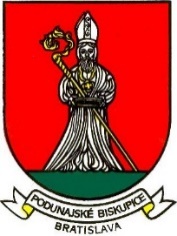 BRATISLAVA – PODUNAJSKÉ BISKUPICETrojičné námestie 11, 825 61 BratislavaMateriál určený na rokovanieMiestnej rady dňa: 			Miestneho zastupiteľstva dňa: 	21.03.2023Voľba prísediaceho Okresného súdu Bratislava IIPredkladá: 							Materiál obsahuje:Ing. Roman Lamoš				                      	Starosta							- návrh uznesenia							    	- informatívna správaZodpovedný:Ing. Boris HurbaničPrednostaSpracoval:Pavel DrozdGenerálny sekretár kancelárie starostuNávrh uzneseniaUznesenie č. : .........................Miestne zastupiteľstvo Mestskej časti Bratislava – Podunajské Biskupice po prerokovaní:A/ schvaľuje:za prísediaceho pri Okresnom súde Bratislava II p. Róberta Štancela na obdobie rokov 2023 – 2027.Informatívna správaDňa 13.03.2023 bola Miestnemu úradu mestskej časti Bratislava – Podunajské Biskupice doručená žiadosť o prerokovanie kandidáta na funkciu prísediaceho pri Okresnom súde Bratislava II od predsedu Okresného súdu Bratislava II. Ide o p. Róberta Štancela.Postavenie prísediacich z radov občanov upravuje zákon NR SR č. 385/2000 Z. z. o sudcoch a prísediacich a o zmene a doplnení niektorých zákonov.Paragraf 139 uvedeného zákona stanovuje podmienky pre vykonávanie funkcie prísediaceho súdu:a) v deň zvolenia dosiahol vek najmenej 30 rokov,b) je spôsobilý na právne úkony a zdravotne spôsobilý na výkon funkcie prísediaceho,c) je bezúhonný a jeho morálne vlastnosti dávajú záruku, že funkciu prísediaceho bude riadne vykonávať,d) má trvalý pobyt na území Slovenskej republiky,e) súhlasí so svojou voľbou k určitému súdu.Podľa § 140:(1) Prísediacich volia obecné zastupiteľstvá v obvode príslušného súdu z kandidátov z radov občanov, ktorí majú trvalý pobyt alebo pracujú v obvode súdu. Prísediacich navrhujú starostovia obcí a primátori miest. Ku kandidátom navrhovaným na voľbu si obecné zastupiteľstvo vyžiada vyjadrenie predsedu príslušného súdu.(2) Obecné zastupiteľstvo a zhromaždenie vydá zvolenému prísediacemu osvedčenie o zvolení.§ 141:(1) Prísediaci sú volení na obdobie štyroch rokov. Funkcia prísediaceho trvá aj po uplynutí tohto obdobia do právoplatnosti rozhodnutia vo veci, ak je to potrebné na dokončenie veci, v ktorej je prísediacim.(2) Dňom zloženia sľubu sa prísediaci ujíma funkcie.